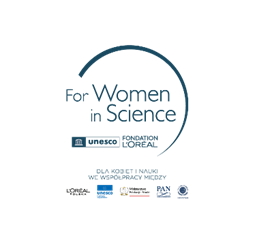 L’Oréal-UNESCO For Women in ScienceINFORMACJE O PROGRAMIE GLOBALNYMW 2023 roku na całym świecie obchodzony jest jubileusz 25-lecia globalnego programu L’Oréal-UNESCO For Women in Science. Od 1998 roku Fundacja L’Oréal i UNESCO wspólnie działają na rzecz promowania kobiet w nauce poprzez tworzenie programów, które stawiają naukowczynie w centrum uwagi i wspierają ich osiągnięcia.   W ciągu 25 lat globalnego programu L'Oréal-UNESCO For Women in Science podniesiono rangę naukową, wręczając stypendia za wybitne osiągnięcia ponad 4100 utalentowanym kobietom na całym świecie – w ramach 52 programów lokalnych, obecnych w ponad 100 krajach na świecie. Rocznie, na całym świecie przyznawanych jest ponad 250 stypendiów w programach regionalnych. W prace zaangażowanych jest ponad 50 instytucji naukowych z całego świata i 500 współpracujących naukowców i naukowczyń. Kulminacyjnym momentem globalnego programu jest nagrodzenie każdego roku 5 wybitnych kobiet w ramach L'Oréal-UNESCO For Women in Science Award. Przez 25 lat nagrodzono 127 znamienitych badaczek.Wieloletnie działania pomagają wzmacniać równość płci w nauce, podkreślając pracę badawczą wybitnych naukowczyń, pomagając kobietom w rozwijaniu zdolności w kierunku przywództwa naukowego oraz inspirując kolejne pokolenia badaczek. www.forwomeninscience.comWarto dodać, że dotychczas aż 7 laureatek globalnego programu L'Oréal-UNESCO For Women in Science International Awards otrzymało Nagrody Nobla. Były to: Christiane Nüsslein-Volhard (Nagroda Nobla w dziedzinie medycyny w 1995 r.), Ada Yonath (Nagroda Nobla w dziedzinie chemii w 2009 r.), Elizabeth H. Blackburn (Nagroda Nobla w dziedzinie medycyny w 2009 r.), Emmanuelle Charpentier (Nagroda Nobla w dziedzinie chemii w 2020 r.), Jennifer A. Doudna (Nagroda Nobla w dziedzinie chemii w 2020 r.). W październiku 2023 roku do znakomitego grona noblistek dołączyły dwie wybitne uczone - profesor Katalin Karikó i profesor Anne L'Huillier, także laureatki globalnego Programu L'Oréal-UNESCO For Women in Science International Awards. Profesorka biochemii, Katalin Karikó, została nagrodzona za swoją pracę, która umożliwiła opracowanie szczepionek mRNA przeciwko Covid-19. Profesorka fizyki atomowej, Anne L'Huillier została doceniona za metody eksperymentalne, które generują attosekundowe impulsy światła do badania dynamiki elektronów w materii.Program L’Oréal-UNESCO Dla Kobiet i NaukiINFORMACJE O PROGRAMIE W POLSCECelem programu L’Oréal-UNESCO Dla Kobiet i Nauki jest promowanie osiągnięć naukowych utalentowanych badaczek, zachęcanie ich do kontynuacji prac, zmierzających do rozwoju nauki oraz udzielenie im wsparcia finansowego, przyznawanego w formie stypendium. Partnerami programu są Polski Komitet ds. UNESCO, Ministerstwo Edukacji i Nauki, Polska Akademia Nauk oraz UN Global Compact Network Poland. Stypendia przyznaje niezależne Jury, w którego skład wchodzą wybitni przedstawiciele i przedstawicielki polskiej nauki.Przewodnicząca Juryprof. dr hab. Ewa Łojkowska (biotechnologia roślin, mikrobiologia)Członkowie Jury:prof. dr hab. Małgorzata Czyż (biologia molekularna)prof. dr hab. Waleria Hryniewicz (medycyna)prof. dr hab. Tomasz Janowski (weterynaria)prof. dr hab. Alicja Józkowicz (biologia molekularna)prof. dr hab. Adam Jaworski (mikrobiologia, genetyka)prof. dr hab. Andrzej Legocki (biotechnologia)prof. dr hab. Wiesław Gruszecki (biofizyka)Członkowie jury z ramienia Polskiego Komitetu ds. UNESCO:prof. dr hab. Ewa Bartnik (genetyka, biologia molekularna)prof. dr hab. Zdzisław Krawczyk (biologia molekularna, onkologia)prof. dr hab. Maciej Nałęcz (biochemia)Członkowie Jury wskazani przez Ministra Nauki i Szkolnictwa Wyższego w 2012 roku:prof. dr hab. Iwona Hus (onkologia)prof. dr hab. Olga Haus (genetyka)prof. dr hab. Maciej Banach (kardiologia)Członkowie Jury z ramienia Polskiej Akademii Nauk:prof. dr hab. Grzegorz Węgrzyn (biologia molekularna)prof. dr hab. Elżbieta Frąckowiak (chemiczne źródła prądu i elektrochemia)prof. dr hab. Krzysztof Pachucki (fizyka teoretyczna, optyka kwantowa, fizyka atomowa)Idea powstania krajowego programu stypendialnego zrodziła się wiosną 2000 roku, z inicjatywy trzech osób: prof. dr hab. Anny J. Podhajskiej, Marii Majdrowicz, ówczesnej dyrektorki ds. komunikacji korporacyjnej L’Oréal Polska oraz Erica Royer’a, ówczesnego prezesa L’Oréal Polska. Powołano wtedy dziewięcioosobowe Jury, na którego czele stanęła prof. dr hab. Anna J. Podhajska. Polska była drugim po Francji krajem, który zainicjował lokalną edycję programu. Pierwsze stypendia w ramach programu, wręczono w Polsce w 2001 roku.Uroczyste gale przyznania stypendiów w ramach programu organizowane były we współpracy z najważniejszymi instytucjami kultury – m.in. na Zamku Królewskim czy w Państwowym Muzeum Etnograficznym w Warszawie. W ramach Programu sylwetki oraz osiągnięcia naukowe wybitnych polskich badaczek są od lat promowane w mediach i środowisku naukowym. Obecnie Polska jest jednym ze 110 krajów, w których co roku przyznawane są stypendia dla utalentowanych naukowczyń. W ciągu 23 lat stypendia otrzymały aż 123 utalentowane badaczki, które rozwijają się w zróżnicowanych dziedzinach nauki, a ich osiągnięcia są dostrzegane i komentowane także w innych krajach.Więcej informacji: www.lorealdlakobietinauki.plKontakt dla mediówL’Oréal PolskaBarbara Stępień Dyrektorka Komunikacji KorporacyjnejMenedżerka Programu Dla Kobiet 
i Nauki (For Women in Science)tel. 509 526 026barbara.stepien@loreal.comBiuro prasowe 
Programu Dla Kobiet i NaukiDorota Graczykowska On Board Think Kongtel. 501 504 187dgraczykowska@obtk.pl